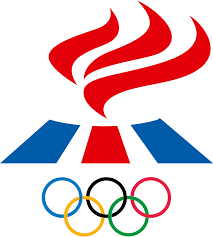 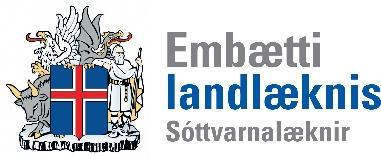 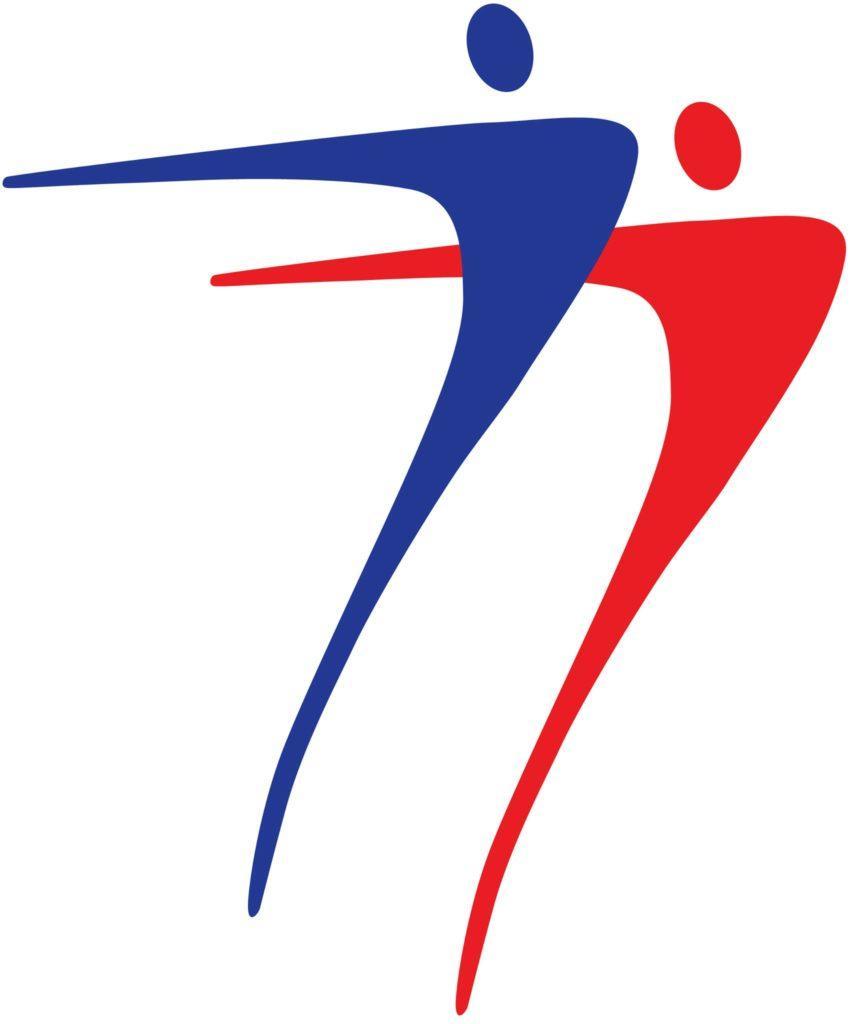 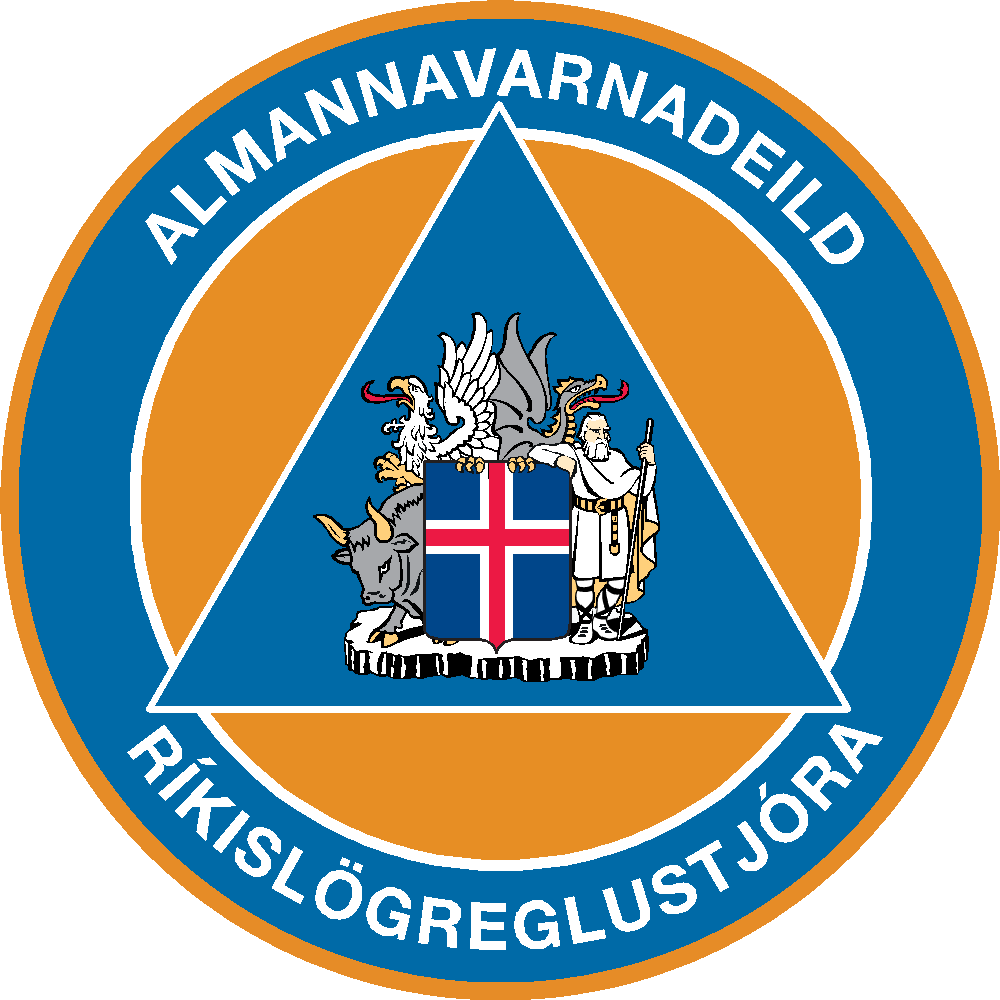 COVID-19Sóttvarnarreglur DSÍLeiðbeiningar um reglur varðandi framkvæmd æfinga og keppni 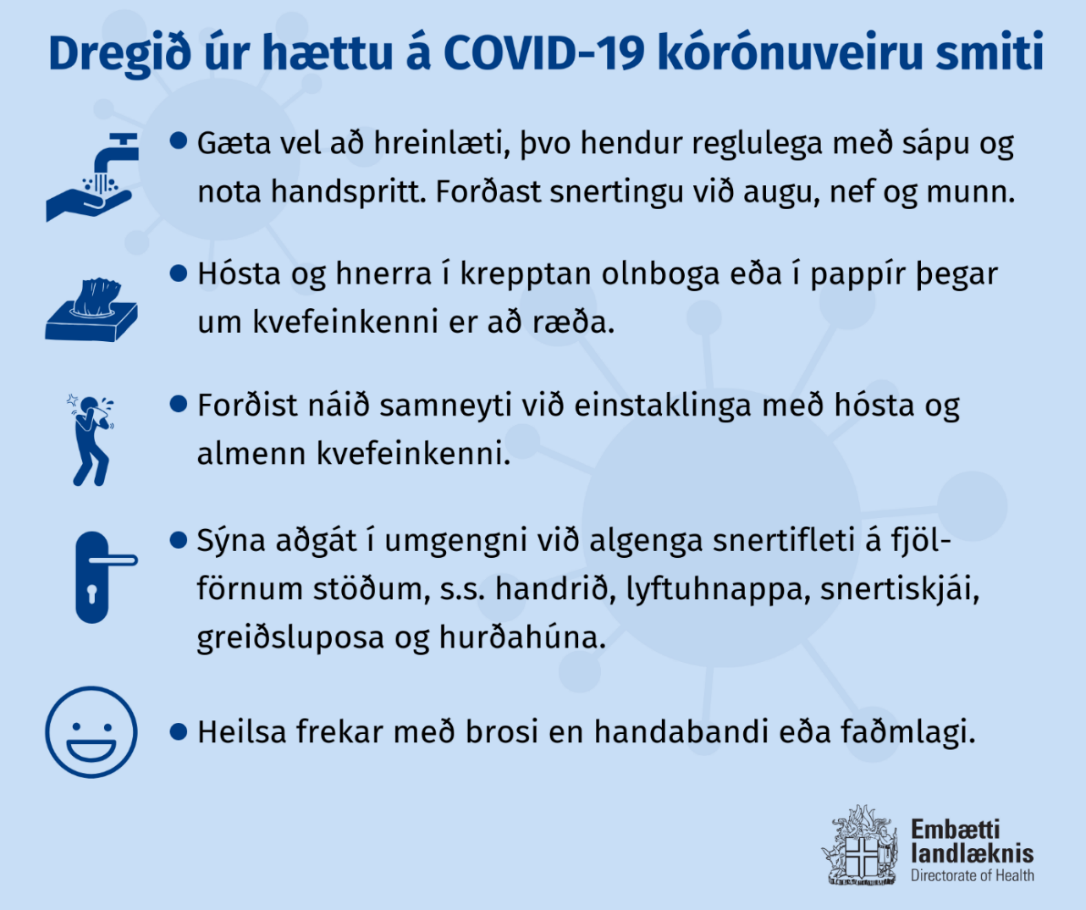 Leiðbeiningar þessar verða uppfærðar eftir þörfum11. september, 2020EfnisyfirlitMarkmiðMarkmið þessara reglna er að tryggja að umgjörð á æfingum og keppni verði með þeim hætti að hægt sé að halda úti íþróttastarfi á Íslandi þrátt fyrir að COVID-19 sé við lýði í íslensku samfélagi og útlit fyrir að svo kunni að verða áfram næstu misseri. Mikilvægasta vopn samfélagsins gegn COVID-19 eru þær almennu sóttvarnaraðgerðir sem sóttvarnalæknir, embætti landlæknis og almannavarnir hafa kynnt ítarlega síðustu mánuðina. Markmiðið er að lágmarka áhættuna á að þátttakendur (iðkendur, starfsmenn félaga og allt annað aðstoðarfólk) smitist af COVID-19. Markmiðið er jafnframt og ekki síður að lágmarka smit til annarra, ef einstaklingur innan félags sýkist þrátt fyrir fyrirbyggjandi aðgerðir. Mikilvægt er að öllum iðkendum og aðstoðarfólki sé gert það ljóst að ekki er hægt að útrýma sýkingarhættu að öllu leyti.Þessar reglur sem hér eru settar ná til keppnissvæða, æfingaaðstöðu, búningsaðstöðu, ferðalaga og síðast en ekki síst til mikilvægi almennrar aðgæslu allra þátttakenda sem fæddir eru árið 2004 eða fyrr. Reglur þessar öðlast gildi 07. september 2020 og gilda til 27. september kl. 23.59 líkt og auglýsing heilbrigðisráðherra frá 3. september um takmörkun á samkomum vegna farsóttar.Reglur þessar fela í sér aðskilnað hópa eftir því sem nauðsyn krefur t.d. leikmanna/þjálfara frá almennum starfsmönnum félaga og ítarlegri aðskilnað fjölmiðla frá öðrum þátttakendum. Auk þess fela þessar ráðstafanir í sér ítarlegri leiðbeiningar um almenna sótthreinsun búningsklefa og búnaðar sem notaður er í keppni og á æfingum en áður hefur verið hér á landi. Jafnframt er hér fjallað um ráðstafanir sem nauðsynlegar eru varðandi fjarlægðarmörk innan einstakra hópa, t.d. leikmanna, þjálfara og dómara. Sérstaklega er kveðið á um hámarksfjölda starfsfólks nauðsynlegra þjónustuaðila, t.d. starfsmenn mannvirkja, starfsmenn leikja og starfsmenn fjölmiðla. Þáttakandi sem sýkst hefur þarf eins og aðrir að halda sig í einangrun þar til liðnir eru a.m.k. 14 dagar frá greiningu/jákvæðu sýni (greiningarprófi) og að hann/hún hafi verið einkennalaus í a.m.k. 7 daga. Áður en að leikmaður getur hafið æfingar og keppni á ný þarf mat læknis til staðfestingar á að hann/hún sé leikfær samkvæmt fyrirliggjandi leiðbeiningum. Aðrir leikmenn og starfsmenn hlutaðeigandi félags og aðrir aðilar geta þurft að fara í sóttkví í allt að 14 daga. Grundvallarsmitgát Almenn handhreinsun, þ.e. handþvottur eða notkun handspritts (ef handþvottur er ekki mögulegur) eftir snertingu við mengað yfirborð og áður en unnið er með matvæli.Gæta hreinlætis við hósta og hnerra með því að halda fyrir vitin á meðan hóstað er með bréfþurrku, sem er hent strax að notkun lokinni í rusl og hendur þvegnar á eftir. Annars hósta og hnerra í olnbogabót.Vönduð þrif og sótthreinsun á yfirborði sem oft er snert.Forðist sameiginlega snertifleti á fjölförnum stöðum.Virðið gildandi fjölda og fjarlægðartakmarkanir.Forðist snertingu t.d. með handarbandi.ÞrifUmhverfi skal þrifið vandlega því smitefnið frá þeim sem eru hugsanlega sýktir getur borist á yfirborð í umhverfinu. Einnig er margt annað smitefni sem getur borist milli manna og því er mikilvægt að allir gæti að hreinlæti. Sameiginleg rými, snertilfletir og salerni skulu þrifin helst tvisvar á dag en a.m.k. daglega (umhverfisspritt 85%, bleikiklórblanda 5001000 ppm, Virkon 1%).BúningsklefarÁvallt skal virða 1 metra reglu í búningsklefum og á öðrum svæðum utan keppni og æfinga.Félög skulu tryggja að iðkendur hittist ekki á milli æfinga tveggja hópa, annað hvort með nægjanlegu tímabili á milli æfinga eða með nota  mismunandi inn- og útganga úr æfingasölum. Hvatt er til góðs samráðs við umsjónarmenn íþróttamannvirkja um umgengni og þrif mannvirkja.BúnaðurIðkendur skulu hafa með sér drykkjarföng (óheimilt að deila drykkjarföngum) og annan búnað ef það á við og er hægt (s.s. bolta, keilur o.s.frv.) og skal slíkur búnaður aðeins notaður fyrir einstakling eða hvern æfingahóp. Mælt er með því að fjarlægja skóbursta eða sótthreinsa á milli iðkenda. Sameiginlegur búnaður skal þrifinn á milli notenda ef hægt er en annars fyrir og eftir notkun.ÁhorfendurTil samræmis við 5. gr auglýsingar heilbrigðisráðherra dags. 3. september 2020 er heimilt að hafa áhorfendur á íþróttaviðburðum með eftirfarandi skilyrðum:·        Áhorfendur eru leyfðir á íþróttaviðburðum sé 1 metra nálægðartakmörkun virt en þó aldrei fleiri en 200 manns (eða það hámark sem fram kemur í auglýsingu ráðherra hverju sinni) í hverju rými. Fjölda- og nálægðartakmörkun tekur ekki til barna sem eru fædd árið 2005 og síðar.·        Um öll svæði gildir að einstaklingar eiga ekki að koma inn á svæði ef þeir:o   Eru í sóttkví.o   Eru í einangrun (einnig meðan beðið er niðurstöðu sýnatöku).o   Hafa verið í einangrun vegna COVID-19 smits og ekki eru liðnir 14 dagar frá útskrift.o   Eru með einkenni (kvef, hósta, hita, höfuðverk, bein- eða vöðvaverki, þreytu).·        Rými þurfa að vera algjörlega aðskilin með a.m.k. 2 metra háu skilrúmi eða 2 metra bili sem ekki er hægt að fara yfir.·        Auðvelt aðgengi að handþvottaaðstöðu og handspritti þarf að vera til staðar í hverju rými.·        Hvert skilgreint rými þarf að hafa eigin inngang og útgang og enginn samgangur er heimilaður á milli rýma.·        Miðasala, veitingasala og önnur sambærileg þjónusta þarf að vera aðskilin fyrir hvert rými. Starfsfólk við slíka þjónustu má ekki fara á milli rýma.·        Salerni þurfa að vera aðskilin fyrir hvert rými.·        1  metra nálægðartakmörk gilda milli einstaklinga sem ekki eru í nánum tengslum, sbr. 1. mgr. 4. gr. auglýsingarinnar. Það getur því einnig í minni rýmum takmarkað áhorfendafjölda niður fyrir 200 manns. Að öðru leyti skal dreifa áhorfendum eins mikið og unnt er.·        Aðstandendur viðburða bera ábyrgð á að ekki verði hópamyndun fyrir eða eftir íþróttaviðburði inni á svæði sem og beint fyrir utan það.·        Með nánum tengslum er fyrst og fremst átt við nánustu fjölskyldu, þó ekki endilega einungis þá sem deila heimili, nánustu vini og eftir atvikum fáeina nána samstarfsmenn. Þannig sé t.d. ekki unnt að líta svo á að einstaklingur sé í nánum tengslum í þessum skilningi við alla vinnufélaga sína en mögulega einn til fjóra sem viðkomandi starfar mest með eða er í mesta návígi við. Mikilvægt er að alltaf sé um sömu nánu aðila að ræða en að það breytist ekki dag frá degi.·        Hver einstaklingur þarf að huga að og bera ábyrgð á eigin 1 metra nálægðartakmörkun eins og öðrum einstaklingsbundnum sóttvörnum.Sameiginlega snertifleti þarf að þrífa og sótthreinsa a.m.k. daglega eða oftar eftir aðstæðum.·        Brýna þarf fyrir áhorfendum að gæta ýtrustu varkárni og virða reglur um nálægðartakmarkanir og sóttvarnir. Veggspjöld til áminningar eru til sem hægt er að hengja upp (https://www.covid.is/veggspjold). VeitingarMótshaldarar ættu ekki að útvega veitingar fyrir starfsfólk, keppendur eða aðra þátttakendur. Allar veitingar sem einstaklingar taka með sér ættu að vera í lokuðum umbúðum. Óheimilt er að deila drykkjarílátum eða mataráhöldum með öðrum einstaklingum. Vatnsbrúsar og önnur drykkjarílát eiga að vera merkt.Sé veitingasala til staðar fyrir áhorfendur þarf að huga að aðgengi að handþvottaaðstöðu og handspritti. Veitingasala og önnur sambærileg þjónusta þarf að vera aðskilin fyrir hvert rými. Starfsfólk við slíka þjónustu má ekki fara á milli rýma. Sama á við framreiðsluaðila.Sameiginlega snertifleti þarf að þrífa og sótthreinsa a.m.k. daglega eða oftar eftir aðstæðum.Brýna þarf fyrir gestum að gæta ýtrustu varkárni og virða reglur um nálægðartakmarkanir og sóttvarnir. Veggspjöld til áminningar eru til sem hægt er að hengja upp (https://www.covid.is/veggspjold). Gátlisti fyrir æfingarÞátttakendurSvæðaskipting (hólfaskipting)BúnaðurFramkvæmd æfingarSótthreinsun tækja og búnaðarEingöngu Iðkendur, þjálfarar og sjúkrateymi hafa aðgang að æfingum, nefndir hér þátttakendur. Þjálfarar og  sjúkrateymi skal virða 1 metra regluna við aðra þátttakendur ella nota andlitsgrímu ef ekki er hægt að virða fjarlægðarmörkin. Starfsmenn íþróttamannvirkja skulu ekki vera inni í sal á æfingatíma. Sé það nauðsynlegt skulu þeir nota andlitsgrímu sé ekki mögulegt að halda 1 metra fjarlægð frá þátttakendum. Þátttakendum er óheimilt að nota aðra félagsaðstöðu, s.s. eldhús eða aðra sameiginlega aðstöðu. Liðsfundir skulu fara fram í sal á æfingatíma eða með fjarfundarbúnaði. Ef nauðsynlegt er að nýta fundaraðstöðu skal fara að almennum reglum um 1 metra fjarlægð milli aðila. Þátttakendur skulu spritta hendur fyrir og eftir æfingar og sama á við um allan búnað. Sameiginlegir snertifletir skulu sótthreinsaðir á milli æfinga og/eða funda. Fækka skal sameiginlegum snertiflötum í íþróttasölum eins og hægt er, t.d. bekkjum, stólum og öðru slíku. Ef fleiri en eitt æfingarmót fer fram í sama íþróttahúsi sama dag skal gæta þess að þátttakendur mótanna hittist ekki á milli umferða, annað hvort með nægjanlegu bili á milli móta eða með nýtingu mismunandi inn- og útganga úr keppnissal. Ítarefni: Börn fædd 2005 eða seinna eru undanskilin 1 metra reglunni. Einn (1) forráðamaður má fylgja einstaklingi yngri en 18 ára en forráðamanni er skylt að yfirgefa æfingasvæði eftir að barn hefur lokið æfingum. Forráðamaður skal virða 1 metra regluna gagnvart ótengdum aðilum. Gátlisti fyrir keppnir/mótFerðir til og frá keppnisstaðKoma á keppnisstaðÞáttakendurFramkvæmd keppniSótthreinsun tækja og búnaðarSvæðaskipting  Leitast skal við að skipta íþróttahúsi upp í eftirfarandi svæði eins og hægt er og skal enginn samgangur  vera milli svæða:o   Keppnissvæði: Leikvöllur og öryggissvæði, búningsklefar og gönguleiðir þar á milli.§  Aðgang hafa þátttakendur leiks, dómarar, starfsmenn ritaraborðs, starfsmenn á kústum og umsjónarmaður leiks.o   Ytra svæði: Annað svæði íþróttahúss en keppnissvæði.§  Aðgang hafa fjölmiðlar, öryggisgæsla og aðrir sem hafa heimild til að vera í íþróttahúsi á meðan á leik stendur.Starfsmenn mótsins skulu vera eins fáir og hægt er. Þar sem því er viðkomið skal ritaraborðið vera í áhorfendastúku eða í öruggri fjarlægð frá öðrum þátttakendum. Starfsmenn leiks skulu í öllum tilfellum halda minnst 1 metra fjarlægð frá þátttakendum leiks og öðrum starfsmönnum, sé það ekki framkvæmanlegt ber starfsmönnum að hafa andlitsgrímur. Félagsborðin skulu vera þannig að bæði liðin hafa nóg pláss og hægt að virða 1 metra fjarlægðarregluna. Samgangur verði ekki milli félaga. Iðkendur og þjálfarar skulu viðhalda 1  metra fjarlægðarregluna öllum stundum. Dómarar skulu mæta tilbúnir og skulu fylgja 1 metra reglu eins og hægt er og reyna að komast hjá öllum líkamlegum snertingum við búnað og annað fólk. Iðkendur skulu virða 1 metra reglu gagnvart dómurum ef kostur er. Eftir mót skulu keppendur yfirgefa íþróttahúsið fljótt og örugglega í sitthvoru lagi og forðast samgang. Keppendur skulu hvorki heilsast fyrir eða eftir leiki með snertingu. Keppendur skulu ekki snertast í leik að nauðsynjalausu.  Ekki skal viðhafa snertingu til að fagna atvikum í móti eða sigri. Ítarefni: Börn fædd 2005 eða seinna eru undanskilin 1 metra reglunni. Einn (1) forráðamaður má fylgja einstaklingi yngri en 18 ára en forráðamanni er skylt að yfirgefa æfingasvæði eftir að barn hefur lokið keppni. Forráðamaður skal virða 1 metra regluna gagnvart ótengdum aðilum. Tryggja skal að pör sem bíða utan gólfs geti haldið þar 1 metra regluna í heiðri. Aldrei verði fleiri en 7 pör úti á gólfi í einu þegar um er að ræða keppendur fædda 2004 eða fyrr. Þeir sem veita verðlaun spritta hendur fyrir og eftir að verðlaunagripir eru snertirFjölmiðlarStarfsmönnum fjölmiðla ber að kynna sér sóttvarnaraðgerðir á sínu vinnusvæði á hverjum leikvelli. Sóttvarnarfulltrúi er ábyrgur fyrir því að fjölmiðlar hafi aðgang að upplýsingum sem þeir þurfa til að geta fylgt þeim reglum sem hér eru settar og hvernig þær eru útfærðar á hverju mótssvæði.Starfsmönnum fjölmiðla ber að hafa samband við ábyrgðaraðila tímanlega fyrir hvert mót og óska eftir að fá aðgang. Vinnuaðstaða fjölmiðla skal skilgreind. Sóttvarnarfulltrúi ber ábyrgð á að tryggja aðgengi að aðstöðunni og þegar þangað er komið eiga starfsmenn fjölmiðla að halda sig þar þangað til leik er lokið og forðast almennt svæði áhorfenda. Ljósmyndarar hafa aðgang að ákveðnu afmörkuðu svæði. Tryggja skal að leiðir ljósmyndara og keppenda skarist ekki þegar komið er inn í íþróttahúsið.Fjölmiðlum ber að tryggja að starfsmenn á þeirra vegum hafi ekki sýnt nein einkenni COVID-19 þegar þeir koma til starfa. Þátttakendur sem fara í viðtöl hjá fjölmiðlum er skylt að virða 1 metra nálægðarviðmið. Starfsmönnum fjölmiðla sem taka slík viðtöl ber að tryggja að hægt sé að framkvæma þau miðað við þessi skilyrði.SóttvarnarfulltrúiHvert félag skal skipa sérstakan sóttvarnarfulltrúa sem ber ábyrgð á því að farið sé eftir þeim reglum sem nefndar eru í þessu skjali. Það er jafnframt á ábyrgð sóttvarnarfulltrúa að tryggja að allir aðilar viðkomandi félagsins séu meðvitaðir um þessar reglur. Sóttvarnarfulltrúi skal tryggja að iðkendur, þjálfarar og allir annað aðstoðarfólk og starfsmenn þekki til almennra sóttvarnaraðgerða og að þeim sé fylgt. Sóttvarnarfulltrúi ber einnig ábyrgð á því að allir fyrrnefndir aðilar þekki til helstu einkenna COVID-19. Iðkandi eða aðstoðarfólk,  sem finnur fyrir einkennum, er óheimilt að umgangast liðsfélaga sína eða annað aðstoðarfólk. Sóttvarnarfulltrúa ber að tryggja að þessu sé fylgt án nokkurra undantekninga.Ef grunur um veikindiEf þig grunar að þú sért með smit ættirðu að halda þig heima og hafa samband símleiðis við heilsugæsluna þína eða í gegnum netspjall á heilsuvera.is, eða Læknavaktina utan dagvinnutíma í síma 1700. Heilbrigðisstarfsfólk mun svara og ráðleggja hver næstu skref ættu að vera. Ekki á að fara í eigin persónu á læknavakt eða heilsugæslu án þess að vera búin að vera í sambandi símleiðis eða í netspjalli.Ef þig grunar að einhver í þínu nærumhverfi sé smitaður/smituð ættirðu að gæta þess að eiga ekki í nánu samneyti við viðkomandi. Ráðleggið viðkomandi að hafa samband við heilsugæsluna eða Læknavaktina til að fá ráðleggingar.Daglegt líf utan æfinga og keppniEf okkur á að takast að halda áfram íþróttaiðkun þurfum við að sameinast um að þátttakendur í íþróttinni lágmarki aðra þætti daglegs lífs sem snúa að öðru en heimilislífi og vinnu. Iðkendur, þjálfarar, dómarar og annað aðstoðarfólk skal því lágmarka samskipti við aðra eins og kostur er. Þetta á sérstaklega við um iðkendur. Í þessu felst m.a. að þessir aðilar ættu almennt að forðast fjölmenna staði eins og veislur, verslanir, veitingastaði, kvikmyndahús, skemmtistaði, bari o.s.frv. Iðkendur, þjálfari, dómari eða annað aðstoðarfólk sem á erindi á fjölmenna staði skal ávallt halda a.m.k. 1 metra fjarlægð frá öðrum einstaklingum og íhuga að bera andlitsgrímu ef það er ekki hægt. Iðkendur ættu að kynna sér reglur um  sóttkví í heimahúsi og fylgja því sem hægt er í daglegu lífi til að vernda fjölskyldur sínar, vinnufélaga og aðra leikmenn. Þeir sem geta unnið í fjarvinnu að fullu eða að hluta ættu að ræða við vinnuveitendur sína um slíkt fyrirkomulag. Iðkendur,  þjálfarar, dómarar og annað aðstoðarfólk skal gæta að almennum sóttvörnum (1 metra regla, handþvottur og sótthreinsun) á heimilum sínum, á vinnustað og hvar sem þeir eru á meðal fólks. Ef einstaklingur innan heimilis þessara aðila fær einhver einkenni sem bent geta til COVID-19 ætti viðkomandi án tafar að einangra sig þar til framkvæmt hefur verið veirupróf og niðurstaða liggur fyrir. Ekki skal mæta á heilbrigðisstofnun heldur hringja á undan í heilsugæslu en á Læknavakt utan dagvinnutíma (sími 1700), láta vita og gera ráðstafanir fyrir sýnatöku. Leikmaður sem sýkst hefur þarf eins og aðrir að halda sig í einangrun þar til liðnir eru a.m.k. 7 dagar frá greiningu/jákvæðu sýni og neikvætt seinna sýn(greiningarprófi) og að hann/hún hafi verið einkennalaus í a.m.k. 7 daga. Áður en að leikmaður getur hafið æfingar og keppni á ný þarf mat læknis til staðfestingar á að hann/hún sé leikfær samkvæmt fyrirliggjandi leiðbeiningum. Aðrir Iðkendur og starfsmenn hlutaðeigandi félags geta þurft að fara í sóttkví í allt að 14 daga.Ef eitthvað er óljóstÁbyrgðaraðili þessara leiðbeiningar er: Bergrún Stefánsdóttir, bergrun@dsi.isSóttvarnarfulltrúi DSÍ er: Guðbjörn Sverrir Hreinsson, gudbjornh@gmail.com  Frekari upplýsingar um COVID-19landlaeknir.iscovid.ishttps://www.covid.is/kynningarefni
Viðaukar (lög, reglugerðir og annað) Auglýsingu um takmörkun á samkomum vegna farsóttir nr. /2020 útgefin 3. september 2020https://www.stjornarradid.is/library/04-Raduneytin/Heilbrigdisraduneytid/ymsar-skrar/Regluger%c3%b0%20um%20takm%c3%b6rkun%20%c3%a1%20samkomum%20vegna%20fars%c3%b3ttar%20stj%c3%b3rnart%c3%ad%c3%b0indi.pdfMinnisblað sóttvarnarlæknis frá 2. september 2020:https://www.stjornarradid.is/library/04-Raduneytin/Heilbrigdisraduneytid/ymsar-skrar/Minnisblad-samkomutakmarkanir%2002092020%20(003).pdfLeiðbeiningar um rými:https://www.landlaeknir.is/servlet/file/store93/item38990/Lei%C3%B0beiningar%20fyrir%20almenning%20um%20s%C3%B3ttkv%C3%AD%20%C3%AD%20heimah%C3%BAsi%2002072020.pdfEinkenni COVID-19:Ef leikmaður eða annar einstaklingur innan félags, eða fjölskyldur þeirra, fær einkenni sem geta bent til COVID-19:HitiHóstiAndþyngsliHálssærindiSlappleikiBein- og vöðvaverkirSkyndileg breyting eða tap á bragð- og lyktarskyniViðkomandi skal halda sig heima og alls ekki mæta á æfingasvæði eða leikvangHafa skal samband við heilsugæslu símleiðis eða í gegnum netspjall á heilsuvera.is eða við Læknavaktina í síma 1700 svo unnt sé að framkvæma próf fyrir COVID-19 án tafar.Það er mjög mikilvægt að fara ekki í eigin persónu á heilsugæslu eða Læknavaktina án þess að hringja fyrst.Heilbrigðisstarfsfólk veitir ráðleggingar um næstu skref